Seaway Valley Amateur Radio Club Inc.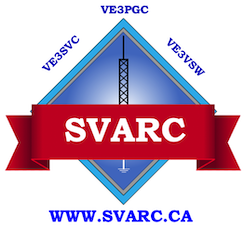 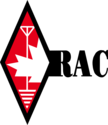 Hybrid Monthly General Meeting May 25, 2022Call to order:Meeting called to order by the President, Earle (VE3IMP) at 7:02 pm.Review of the minutes of last General Meeting: Earle (VE3IMP) asked if there were any questions or comments on the minutes of the April 27, 2022, meeting. Nothing was raised.Motion to approve minutes: Joe Scott (VE3ADB)Seconded: Hal Green (VE3HWG)The minutes were approved unanimously.Treasurer’s ReportThe income tax return Chris filed on our behalf was accepted by the Canada Revenue Agency (CRA).Secretary’s Report:As of May 25, 2022, the SVARC has 33 Members in good standing.A detailed inventory of the equipment operated by the club was compiled with the help of Doug (VE3HTR).This inventory was modeled on Doug’s site block diagrams in order to identify what equipment goes where. It also identifies the owner of each piece of equipment.Net Managers Report:Net meets and 1900 local time on Mondays Year round.This month based on a suggestion by Roger and followed up by Earle and Joe, we decided to incorporate two more repeaters in the mix; VE3VSW and 220 MHz on VE3SVC.The total check-ins on the four Monday nights over the last month – excluding May 30, 2022 were;We are recording the call signs of those checking in for the purpose of determining the feasibility of some type of award at year endSubmitted by VE3ADBJoe ScottTechnical Directors Report:VE3SVC repeater issue:This repeater is experiencing some noise appearing sporadically. It could be malicious QRM. However, it could also be antenna related. This antenna dates back to 1984. Recently the club traded surplus pieces of Sinclair hardware with Jag RF in Burlington. In exchange, the club was given  duplexer cavities, a duplexer cable harness and a 2-bay folded dipole antenna.This antenna will be used to replace the present VE3SVC antenna.General planning for the future:A planning calendar for 2022 is being attached in Annex I.During the meeting, information on CARP and Smiths Falls Hamfests was added.  The club may consider participating at these Hamfests.General Discussion:New repeater, VE3TEL:Some time ago, Murray, then VE3XLJ, purchased a repeater from Ray in Winchester and installed it temporarily at his QTH under the call sign VE3NGA. The intent being to install it in North Glengarry, collocated with the Fire Department communication equipment. Unfortunately, the North Glengarry fire chief showed no interest in doing so.Murray then contacted Dave Robertson, Fire Chief of South Glengarry township, to explore the possibility of installing this repeater at the Beaverbrook landfill site where the fire department have their communication system and a 100’ tower. Dave was very supportive of  this initiative.Earle (VE3IMP) and Doug (VE3HTR) visited the Beaverbrook site. As a result, a letter was sent to Dave Robertson, Fire Chief of South Glengarry, to detail the plan for installing the repeater in the Beaverbrook site.Finally, thanks to Dave Robertson, chief of the South Glengarry F.D., approval of the township council is in the works to allow for the sharing of the existing 100’ tower and communication system installed at the Beaverbrook landfill site, north of Williamstown.The Seaway Valley Repeater Council was contacted to make them aware that the NGA repeater will be  relocated under the VE3TEL callsign.The actual repeater, now the property of Rick (VA3EV) and the duplexer owned by Doug (VE3HTR) will be used for this purpose.Field Day 2022: Date firmed-up for June 25-26, 2022, at the Lost Villages site in Long Sault.Joe (VE3ADB) circulated a sign-up sheet to identify volunteers for the event. Once these are identified, a planning meeting will be called.Earle (VE3IMP) and Earnest Vinson will each have a RV on site for Saturday night.Club Summer Jackets:  We have a proposal for our summer jackets. The logo and placement of info will be the same as the winter jacket.The approximate quote from Rayco is $65.00 per jacket. A letter was sent to the members in preparation to place an order with RaycoMembership Cards: Earle has prepared 2022 membership cards for those who have renewed after December 31, 2021, and do not have cards. In the future membership cards will be issued electronically. New Business:Earnest gave a debrief of the RAC HAM radio course he has just attended. The course was delivered by Al Penney (VO1NO). There were 240 students, initially, 170 students finished the course. The sessions were recorded and are available on YouTube for the registered participants to view and review. The course is highly recommended.At the suggestion of Earnest, the secretary was tasked to give notice to local media of our club meeting so those of the general public, interested in Ham Radio could attend either in person or virtually.  Neighbouring clubs will also be invited to participate.Members were also reminded of Coffee Klatches at 8:30am on the 1st, 3rd and 5th Saturdays of each month.  Fox hunts take place on average once a month. The participation in those activities has been modest and members are encouraged to participate more actively.  Next Meeting:Next meeting will be held in a hybrid mode, Wednesday June 29, 2022, at the St. John Ambulance, 100 Second St. W., Cornwall, ON K6J 1G5.The guest speaker will be Hiroshi Takahashi (VE7LET), RAC Amateur Radio Operator of the Year for 2021.Adjournment:Meeting was adjourned at 20:35 EDTMinutes submitted by Roger Bélanger (VA3GBV), Secretary,April 27, 2022SVARC 2022 Annual Planning Calendar - Last Revised:  Notes:Monday evening weekly Nets take place each Monday, at 19:00L starting on the VE3SVC repeater,Coffee Klatches usually take place on the 1st, 3rd and 5th Saturdays of each month, starting at 08:30L, at The Village Diner, 120 Tollgate Road, Club meetings take place on the last Wednesday, of each month starting at 19:00L, at St. John Ambulance HQ, 100-2nd Street West, Cornwall, Venue: 	St. John Ambulance, 100 second Street W., Cornwall		Hybrid: In-Person and Virtual, via ZoomVenue: 	St. John Ambulance, 100 second Street W., Cornwall		Hybrid: In-Person and Virtual, via ZoomDate:		May 25, 2022Time: 		19:00 EDTPresent: 	9 Members Chris, Treasurer (VA3CRR) reported No change since last month:Chris, Treasurer (VA3CRR) reported No change since last month:General Fund:$1523.10Repeater Fund:$1259.04Total:$2782,14Shares:$50.00Accessible funds:$2732.14VE3SVCEchoLinkVE3PGCDMR ch.2VE3VSWSVC-220Total37230155594Event NumberDateDayTime (Local)ItemLocationGuest SpeakerLeadJune 25-27, 2022Sat/SunAll dayField Day 2022Lost Villages, Long Sault N/A??June 29, 2022Wed.19:00-21:00General MeetingSt. John Ambulance HQTBDEarleJuly 2022N/AN/ANo General MeetingN/AN/AN/AJuly 09, 2022Sat.13:00-15:00SVARC BBQHome of Earnest Vincent,4865 Rte 138N/A??August 2022N/AN/ANo General MeetingN/AN/AN/ASeptember 28, 2022Wed.19:00-21:00General MeetingSt. John Ambulance HQTBDEarleOctober 26, 2022Wed.19:00-21:00General Meeting St. John Ambulance HQTBDEarleNovember 30, 2022Wed.19:00-21:00General MeetingSt. John Ambulance HQTBDEarleDecember 06, 2022Sat.17:00-21:00SVARC Christmas PartyTo be confirmedTBDEarle